École Supérieure d’Agriculture du Kef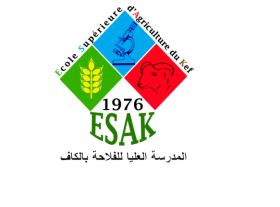 Direction des ÉtudesCalendrier des ExamensSession de Rattrapage Juin 20213ème Année Cycle Ingénieur8H30 -10H3011H00 -13H0014H00 -16H0010/06/2021BotaniquePhyto-BactériologieBiotechnologies AnimalesApicultureAmélioration des plantesAgro-écologieArboriculture 1Phyto-Virologie11/06/2021ComptabilitéNématologieCulture d’entrepriseTechniques de communicationTransformation et valorisation des PADocumentation Agricole StatistiquesPhytopharmacieFertilité du sol12/06/2021Production de viande Maladies fongiquesPathologie AnimaleProduction des semencesGénétique (option Animale)14/06/2021ZootechnieArboricultureEcophysiologie des RavageursEcole de terrain (Animale)GISPhysiologie de stressBiotechnologie Végétale